Dragi učenci!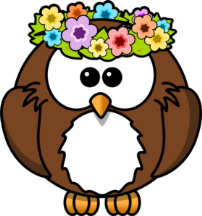 Za nami je prvi teden pouka na daljavo.Verjamem, da ste bili pri reševanju nalog uspešni, ter da ste se potrudili po svojih najboljših močeh, tako kot  to delate v šoli. 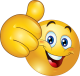 Pred vami je vikend, spočijte se in DOMA uživajte v rečeh, ki vas še posebej veselijo! Učiteljica Romana PETEK, 20.3.2020SLJDZ Naša ulica - 2.del, str. 6,7Razmigaj svoje prstke s pesmico Kje ste prstkiV zvezek za slovenščino (črte) napiši naslov VajaS pisanimi črkami čitljivo ter natančno prepiši besede iz 5. naloge na 6. strani ter10. naloge, na 7.strani.MATDanes boste reševali naloge v spletni učilnici Moja matematika.  Tam te že čakajo navodila, katere naloge moraš rešiti. Ko jih rešiš, jih bom lahko na daljavo tudi pregledala. Časa imaš do sobote.LUM  (likovna umetnost)Na list nariši ter pobarvaj svoje najljubše sadje (banana, hruška, jabolko, lubenica, marelica,…) (Priloga 1)Sadje natančno izreži.Iz papirja izreži 4 daljše pravokotnike ter jih zgibaj v harmoniko.Dve harmoniki uporabi za roke in dve za noge. Na roke ter noge sadju dodaj še rokavičke in čevlje.Če želiš lahko na tak način ustvariš tudi svojo najljubšo zelenjavo.PRILOGA 1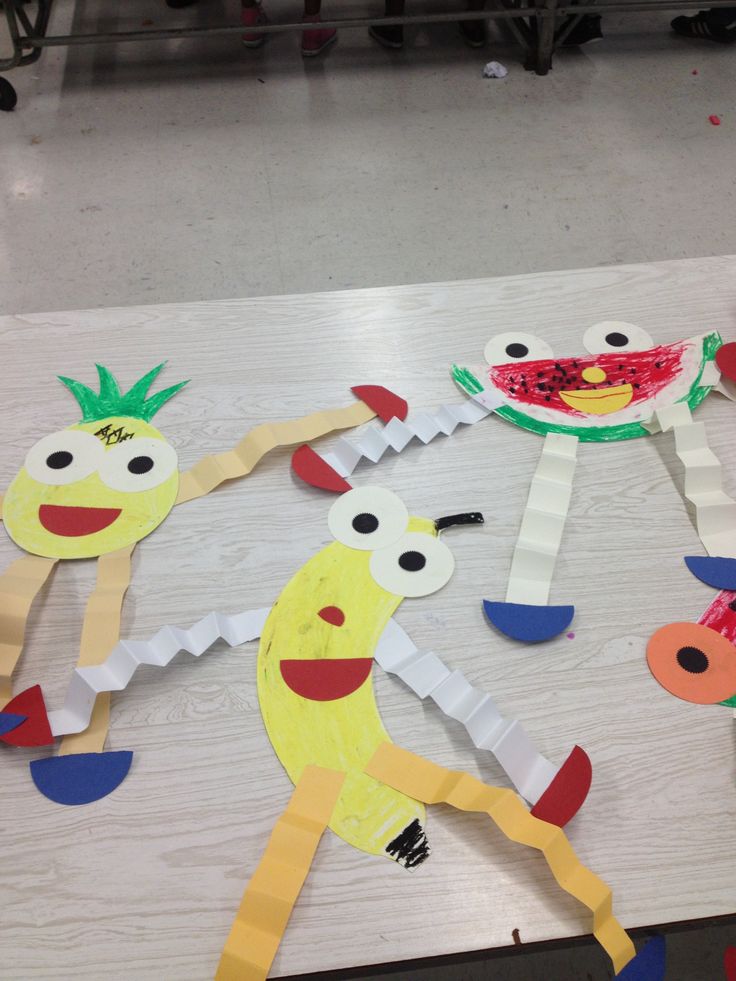 